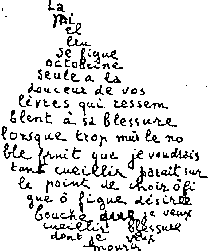 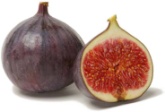 La mielleuse figue octobrineseule a la douceur de vos lèvresqui ressemble à sa blessurelorsque trop mûr le noble fruitque je voudrais tant cueillirparaît sur le point de choirô figue ô figue désiréebouche que je veux cueillir blessure dont je veux mourirGuillaume Apollinaire